สวท.บว.4สำนักวิชาการและทะเบียนการศึกษา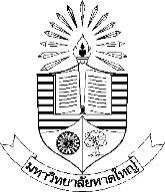 แบบขออนุมัติเปลี่ยนแปลงอาจารย์ที่ปรึกษาชื่อนักศึกษา (นาย/นาง/นางสาว)…………………………………………..………..………………รหัสประจำตัวนักศึกษา……….……….….……………….……ระดับปริญญา.......................หลักสูตร……………………………………สาขาวิชา…….………..…………………เบอร์โทรติดต่อ.......................................แผน/แบบ   ป.โท :   วิทยานิพนธ์  แผน  ก  แบบ  ก  (1)	   วิทยานิพนธ์  แผน  ก  แบบ  ก  (2)    สารนิพนธ์  แผน  ข	ป.เอก :   วิทยานิพนธ์  แบบ  1.1		  วิทยานิพนธ์  แบบ 2.1	 	    อื่น ๆ.....................................ชื่อวิทยานิพนธ์/สารนิพนธ์  (Thesis Title/ Minor Thesis Title)(ภาษาไทย)………………………………………………………………………………………………………………………………………………………………………………………………………………………………………………………..………………………………………………………………………………………………………………(ภาษาอังกฤษ)………………..…………………………………………………………………………………….…....………………………………………………………………………………………………………….…………...……..………………………………………………………………………………………………..........................มีความประสงค์ขออนุมัติเปลี่ยนแปลงอาจารย์ที่ปรึกษา  ดังนี้เนื่องจาก..................................................................................................................................................................................................ทั้งนี้  ข้าพเจ้าได้รับความเห็นชอบจากอาจารย์ที่ปรึกษาดังลายมือชื่อข้างต้นเรียบร้อยแล้วลงชื่อ..........…………..………………..……………....…นักศึกษา 						           	      		(.........................................................)    …........../................../.................หมายเหตุ : ให้นักศึกษายื่นเอกสารก่อนถึงวันสอบอย่างน้อย  14  วันทำการชื่ออาจารย์ชื่ออาจารย์ลายมือชื่ออาจารย์....................................  อ.ที่ปรึกษาหลักเป็น...................................... อ.ที่ปรึกษาหลัก.........................................................................  อ.ที่ปรึกษาร่วมเป็น..................................... อ.ที่ปรึกษาร่วม.........................................................................  อ.ที่ปรึกษาร่วมเป็น..................................... อ.ที่ปรึกษาร่วม.....................................1. หลักสูตร2. ความเห็นของ ผอ.หลักสูตร3. ความเห็นของคณบดีรับเรื่องวันที่...........................................  แนบประวัติอาจารย์ที่ปรึกษาและทำเรื่องเปลี่ยนแปลง    …………….…………………………….…(…………………………..…….………)หลักสูตร      ………./………..….../…………. ควรอนุมัติ ไม่ควรอนุมัติ....................................         ลงนาม………………………………………………(……………………………………………..………)ผู้อำนวยการหลักสูตร                                ……./…….../……. ควรอนุมัติ ไม่ควรอนุมัติ....................................   ลงนาม……………………………………(……………………………………………..………)คณบดี/ผู้มีอำนาจลงนาม                ……./…….../…….4.  งานมาตรฐานบัณฑิตศึกษา5. ความเห็นของ ผอ.สำนักวิชาการ   และทะเบียนการศึกษา6.  ผลการพิจารณาของรองอธิการบดีฝ่ายวิชาการ รับเรื่องวันที่........................................ตรวจสอบคุณวุฒิคุณสมบัติ ผ่าน  ไม่ผ่านลงนาม…………….………………………….    (……………………….....…..…….………)       ………./………..….../…………. ควรอนุมัติ ไม่ควรอนุมัติ....................................   ………………………...………………………….ลงนาม…………….……………………………        (ดร.เชาวนี แก้วมโน)     ………./………..….../…………. อนุมัติ ไม่อนุมัติ  เนื่องจาก..............................   ……………………………...…..…………………….ลงนาม…………….………………………………(ผู้ช่วยศาสตราจารย์ ดร.ปกรณ์ ลิ้มโยธิน)รองอธิการบดีฝ่ายวิชาการ………../……………./…………